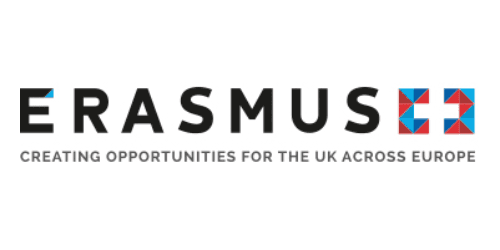 Certificate of AttendanceThis is to certify that BIRNA INGIMARSDOTTIR (name of attendee)From KINDERGARTEN KRAKKAKOT  (name of institution)	Visited		           Kingston University, Kingston Hill, Kingston upon Thames, Surrey, KT2 7LB           As part of a 		The ToWe Project – Multiplier Event – International Training Event Workshop           ERASMUS+ Key Action 201 School Education Strategic Partnerships            From			15 March 2018             to             16 March 2018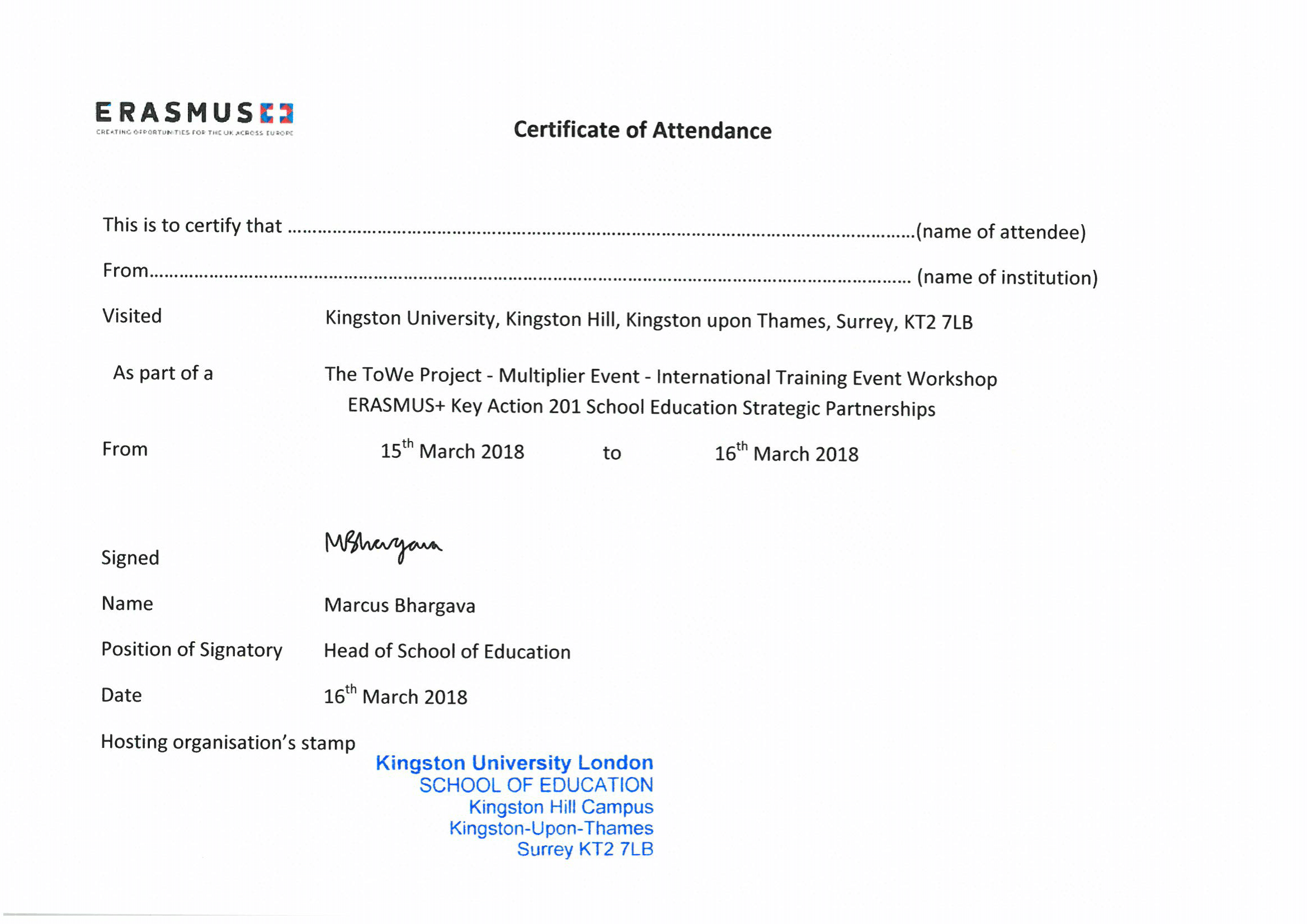 